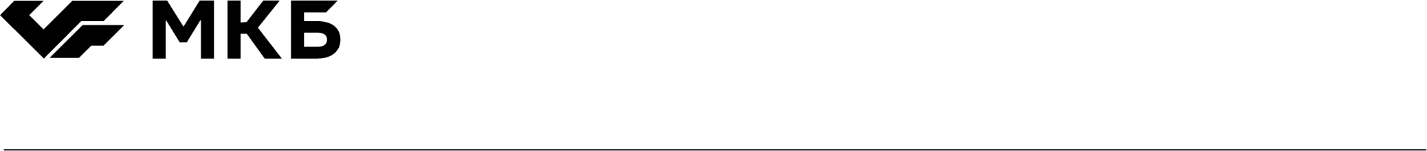 Сборник форм документов, предусмотренных Правилами электронного документооборота и дистанционного банковского обслуживания клиентов – юридических лиц, индивидуальных предпринимателей и физических лиц, занимающихся в установленном законодательством Российской Федерации порядке частной практикой, в ПАО «МОСКОВСКИЙ КРЕДИТНЫЙ БАНК» (далее – Сборник)Форма 1а Сборника Оформляется Клиентом, имеющим банковский счетЗаявка предоставляется прошитой, заверенной на прошивке надлежащим образом уполномоченным представителем и печатью (при наличии) заявителяВ ПАО «МОСКОВСКИЙ КРЕДИТНЫЙ БАНК»Заявка на предоставление доступа к Системе ВБО«____»_________ 20____ г.Настоящим ____________________________________________, ИНН _________ (далее – Клиент), на основании договора на обслуживание счетов с использованием электронной системы «Ваш Банк Онлайн» № ______ от «____»_________ 20____ г. (далее – Договор ВБО) просит Банк:1. Зарегистрировать в Системе ВБО Уполномоченное лицо: _______________________________________________________________________________________(фамилия, имя, отчество Клиента – индивидуального предпринимателя / физического лица, занимающегося в установленном законодательством Российской Федерации порядке частной практикой (далее – физическое лицо) / представителя Клиента – юридического лица / физического лица)Сведения об основном документе, удостоверяющем личность Уполномоченного лица: наименование ______________________ серия (при наличии) ___________ номер __________________ наименование органа, выдавшего документ ______________________________________________________ ___________________________________________________________________________________________дата выдачи __________________ код подразделения (при наличии) _______________.Дата рождения Уполномоченного лица (указывается в случае оформления п. 6 настоящей Заявки): _______________.2. Предоставить Уполномоченному лицу доступ к Системе ВБО и возможность использовать для работы с ней: а) Мобильный ключ ЭП МКБ (без предоставления сертификата):    ДА                          НЕТб) Мобильный ключ ЭП PayControl (без предоставления сертификата):    ДА                          НЕТв) Ключ ЭП, удостоверяемый сертификатом согласно п. 3 настоящей Заявки:    ДА                          НЕТПредоставить USB-токен (Рутокен) (заполняется на бумажном носителе):    ДА     НЕТ. Клиент подтверждает и гарантирует, что располагает USB-токеном для храненияКлючей ЭП, удостоверяемых сертификатом, согласно требованиям Банка.Пункт 3 настоящей Заявки заполняется в случае выбора «ДА» в подпункте «в» пункта 2 настоящей Заявки для Ключа ЭП, удостоверяемого сертификатом.3. Предоставить сертификат на основании предоставленного в Банк запроса на его изготовление согласно следующей информации о владельце сертификата:Наименование (сокращенное) Клиента / Фамилия, имя, отчество (при наличии) Клиента:_____________________________________________________________________________________ИНН / КИО: __________________________ Место нахождения (юридический адрес): ___________________________________                                          Уполномоченное лицо: лицо, указанное в п. 1 настоящей Заявки.4. Направить Уполномоченному лицу ссылку для создания учетных данных для доступа в Личный кабинет и Систему ВБО.Мобильный телефон: +7 (____) _______________E-mail (адрес электронной почты): _______________________________Передавать на указанный номер телефона SMS-коды, используемые для подписания от имени Клиента документов в Личном кабинете / для доступа к Системе ВБО / для формирования Мобильного ключа ЭП, а также иную информацию в рамках использования Личного кабинета и мобильного приложения Системы ВБО / PayControl. Клиент подтверждает и гарантирует, что указанные в настоящей Заявке номер телефона и адрес электронной почты принадлежат Уполномоченному лицу.5. Установить Кодовое слово Уполномоченного лица: ___________________________.Пункт 6 настоящей Заявки заполняется в отношении:– Уполномоченного лица, не являющегося единоличным исполнительным органом Клиента – юридического лица; – Уполномоченного лица, являющегося представителем Клиента – физического лица. В случае предоставления такому Уполномоченному лицу доступа к Системе ВБО с правом подписи документов настоящая Заявка должна быть нотариально удостоверена либо составлена в присутствии сотрудника Банка.6. Предоставить Уполномоченному лицу на срок до «____»_________ 20____ г. (включительно) возможность формировать ключ ЭП и ключ проверки ЭП Клиента согласно п. 2 настоящей Заявки, осуществлять от имени Клиента электронный документооборот с Банком, используя аналог собственноручной подписи (ЭП), в том числе направлять Запрос на изготовление сертификата и Подтверждение о получении сертификата, Подтверждение признания ключа, в которых указано данное Уполномоченное лицо, получать сертификат, а также предоставить доступ к Системе ВБО со следующими полномочиями по работе с ней:* Зачеркнутое считается ненаписанным. В случае предоставления настоящей Заявки на бумажном носителе в нужном поле проставляется собственноручная подпись руководителя Клиента. В случае предоставления настоящей Заявки посредством Системы ВБО в нужном поле проставляется знак «V», и каждое поле, в котором проставлен знак «V», считается подписанным электронной подписью Клиента.** При наличии технической возможности и соответствующих положений в условиях предоставления Банком услуги «РЦК-акцепт».   Нижеследующее положение об изменении условий Договора ВБО применяется в случае присоединения Клиента к Правилам обслуживания банковских счетов, открытых в ПАО «МОСКОВСКИЙ КРЕДИТНЫЙ БАНК», с использованием электронной системы «Ваш Банк Онлайн».Клиент, предоставляя настоящую Заявку, выражает согласие на изменение Договора ВБО путем определения его условий Правилами обслуживания банковских счетов, открытых в ПАО «МОСКОВСКИЙ КРЕДИТНЫЙ БАНК», с использованием электронной системы «Ваш Банк Онлайн», являющимися неотъемлемой частью Правил электронного документооборота и дистанционного банковского обслуживания клиентов – юридических лиц, индивидуальных предпринимателей и физических лиц, занимающихся в установленном законодательством Российской Федерации порядке частной практикой, в ПАО «МОСКОВСКИЙ КРЕДИТНЫЙ БАНК» (далее – Правила ДБО), размещенных на сайте Банка. Согласен, что указанное изменение Договора ВБО вступает в силу с даты принятия Банком настоящей Заявки в порядке, предусмотренном Правилами ДБО.Подтверждаю, что ознакомлен и согласен с действующими Тарифами, Правилами ДБО.Согласен с тем, что ранее представленная в Банк Заявка на предоставление доступа к Системе ВБО (при ее наличии) на Уполномоченное лицо, указанное в настоящей Заявке, утрачивает силу с даты исполнения Банком настоящей Заявки в порядке, установленном Правилами ДБО.В случае подписания настоящей Заявки уполномоченным представителем Клиента, не являющимся единоличным исполнительным органом, она может быть принята Банком только в случае одновременного предоставления предусмотренного Правилами ВБО документа, подтверждающего полномочия Уполномоченного лица, указанные в пункте 6 настоящей Заявки (если данный документ не был ранее предоставлен в Банк).От имени Клиента (заполняется на бумажном носителе): ______________________________________________________________________________________,                                                         (должность руководителя, фамилия, имя, отчество)       действующ______ на основании __________________________________________________________.                                                                                    (наименование документа, подтверждающего полномочия)__________________               ________________________________________________              (подпись)                                                           (расшифровка подписи)МПОтметки Банка (заполняется на бумажном носителе):Получено: «____»_________ 20____ г. _____________________             _________________                ________________________________________________(наименование должности)                            (подпись)                                                    (расшифровка подписи)Нижеследующая отметка проставляется в случае, если настоящая Заявка составлена Клиентом – физическим лицом в отношении Уполномоченного лица в присутствии сотрудника Банка: Подпись ______________________________________________________ сделана в моем присутствии.                                            (ФИО Клиента полностью)Личность ______________________________________________________ установлена.                                             (ФИО Клиента полностью)        «____»_________ 20____ г.  _____________________             _________________                ________________________________________________(наименование должности)                            (подпись)                                                    (расшифровка подписи)Форма 1б СборникаОформляется Контрагентом, не имеющим банковского счетаЗаявка предоставляется прошитой, заверенной на прошивке надлежащим образом уполномоченным представителем и печатью (при наличии) заявителяВ ПАО «МОСКОВСКИЙ КРЕДИТНЫЙ БАНК»Заявка на предоставление доступа к Системе ВБО«____»_________ 20____ г.Настоящим ____________________________________________, ИНН _________ (далее – Клиент), в соответствии с Правилами использования электронной системы «Ваш Банк Онлайн» клиентами, не имеющими банковских счетов в ПАО «МОСКОВСКИЙ КРЕДИТНЫЙ БАНК» (далее – Правила ВБО), просит Банк:1. Зарегистрировать в Системе ВБО Уполномоченное лицо: ___________________________________________________________________________________________(фамилия, имя, отчество Клиента – индивидуального предпринимателя / физического лица, занимающегося в установленном законодательством Российской Федерации порядке частной практикой (далее – физическое лицо) / представителя Клиента – юридического лица / физического лица)Сведения об основном документе, удостоверяющем личность Уполномоченного лица: наименование ______________________ серия (при наличии) ___________ номер __________________ наименование органа, выдавшего документ _________________________________________________________________________________________________________________________________________________дата выдачи __________________ код подразделения (при наличии) _______________.Дата рождения Уполномоченного лица (указывается в случае оформления п. 6 настоящей Заявки): _______________.2. Предоставить Уполномоченному лицу доступ к Системе ВБО и возможность использовать для работы с ней: а) Мобильный ключ ЭП МКБ (без предоставления сертификата):    ДА                          НЕТб) Мобильный ключ ЭП PayControl (без предоставления сертификата):    ДА                          НЕТв) Ключ ЭП, удостоверяемый сертификатом согласно п. 3 настоящей Заявки:    ДА                          НЕТПредоставить USB-токен (Рутокен) (заполняется на бумажном носителе):    ДА     НЕТПредоставить возможность сохранять Ключи ЭП, удостоверяемые сертификатом, в системном реестре операционной системы ПЭВМ / на съемном носителе:    ДА. Клиент подтверждает, что ознакомлен с требованиями к хранению ключей ЭП, установленными Банком в Правилах безопасного использования систем ДБО. Клиент признает, что несоблюдение указанных требований влечет повышенный риск несанкционированного доступа к Системе ВБО, а также мошеннических действий посторонних лиц    НЕТПункт 3 настоящей Заявки в случае выбора «ДА» в подпункте «в» пункта 2 настоящей Заявки для Ключа ЭП, удостоверяемого сертификатом.3. Предоставить сертификат на основании предоставленного в Банк запроса на его изготовление согласно следующей информации о владельце сертификата:Наименование (сокращенное) Клиента / Фамилия, имя, отчество (при наличии) Клиента:_______________________________________________________________________________________ИНН / КИО: __________________________ Место нахождения (юридический адрес): ___________________________________                                          Уполномоченное лицо: лицо, указанное в п. 1 настоящей Заявки.4. Направить Уполномоченному лицу ссылку для создания учетных данных для доступа в Личный кабинет и Систему ВБО.Мобильный телефон: +7 (____) _______________E-mail (адрес электронной почты): _______________________________Передавать на указанный номер телефона SMS-коды, используемые для подписания Уполномоченным лицом документов в Личном кабинете / для доступа к Системе ВБО / для формирования Мобильного ключа ЭП, а также иную информацию в рамках использования Личного кабинета и мобильного приложения Системы ВБО / PayControl. Клиент подтверждает и гарантирует, что указанные в настоящей Заявке номер телефона и адрес электронной почты принадлежат Уполномоченному лицу.5. Установить Кодовое слово Уполномоченного лица: _______________________.Пункт 6 настоящей Заявки заполняется в отношении:– Уполномоченного лица, не являющегося единоличным исполнительным органом Клиента – юридического лица; – Уполномоченного лица, являющегося представителем Клиента – физического лица. В случае предоставления такому Уполномоченному лицу доступа к Системе ВБО с возможностью подписания документов настоящая Заявка должна быть нотариально удостоверена либо составлена в присутствии сотрудника Банка.6. Предоставить Уполномоченному лицу на срок до «____»_________ 20____ г. (включительно) возможность формировать ключ ЭП и ключ проверки ЭП Клиента согласно п. 2 настоящей Заявки, осуществлять от имени Клиента электронный документооборот с Банком, используя аналог собственноручной подписи (ЭП), в том числе направлять Запрос на изготовление сертификата и Подтверждение о получении сертификата, Подтверждение признания ключа, в которых указано данное Уполномоченное лицо, получать сертификат, а также предоставить доступ к Системе ВБО со следующими полномочиями по работе с ней:* Зачеркнутое считается ненаписанным. В случае предоставления настоящей Заявки на бумажном носителе в нужном поле проставляется собственноручная подпись руководителя Клиента. В случае предоставления настоящей Заявки посредством Системы ВБО в нужном поле проставляется знак «V», и каждое поле, в котором проставлен знак «V», считается подписанным электронной подписью Клиента.** При наличии технической возможности и соответствующих положений в условиях предоставления Банком услуги «РЦК-акцепт».Нижеследующее положение о заключении Соглашения ВБО применяется в случае предоставления Банку первой Заявки на Уполномоченное лицо. Клиент, предоставляя настоящую Заявку, выражает согласие на присоединение к Правилам ВБО, являющимся неотъемлемой частью Правил электронного документооборота и дистанционного банковского обслуживания клиентов – юридических лиц, индивидуальных предпринимателей и физических лиц, занимающихся в установленном законодательством Российской Федерации порядке частной практикой, в ПАО «МОСКОВСКИЙ КРЕДИТНЫЙ БАНК» (далее – Правила ДБО), размещенных на сайте Банка, и заключение с Банком соглашения об использовании электронной системы «Ваш Банк Онлайн» (Соглашение ВБО). Согласен с тем, что датой заключения Сторонами Соглашения ВБО является дата принятия Банком настоящей Заявки в порядке, предусмотренном Правилами ДБО. Подтверждаю, что ознакомлен и согласен с действующими Тарифами, Правилами ДБО.Согласен с тем, что ранее представленная в Банк Заявка на предоставление доступа к Системе ВБО (при ее наличии) на Уполномоченное лицо, указанное в настоящей Заявке, утрачивает силу с даты исполнения Банком настоящей Заявки в порядке, установленном Правилами ВБО.В случае подписания настоящей Заявки уполномоченным представителем Клиента, не являющимся единоличным исполнительным органом, она может быть принята Банком только в случае одновременного предоставления предусмотренного Правилами ВБО документа, подтверждающего полномочия Уполномоченного лица, указанные в пункте 6 настоящей Заявки (если данный документ не был ранее предоставлен в Банк).От имени Клиента (заполняется на бумажном носителе): ______________________________________________________________________________________,                                                         (должность руководителя, фамилия, имя, отчество)       действующ______ на основании ______________________________________________________.                                                                                    (наименование документа, подтверждающего полномочия)__________________               ________________________________________________              (подпись)                                                           (расшифровка подписи)МПОтметки Банка (заполняется на бумажном носителе):Получено: «____»_________ 20____ г. _____________________             _________________                ________________________________________________(наименование должности)                            (подпись)                                                    (расшифровка подписи)Нижеследующая отметка проставляется в случае, если настоящая Заявка составлена Клиентом – физическим лицом в отношении Уполномоченного лица в присутствии сотрудника Банка: Подпись ______________________________________________________ сделана в моем присутствии.                                            (ФИО Клиента полностью)Личность ______________________________________________________ установлена.                                             (ФИО Клиента полностью)        «____»_________ 20____ г.  _____________________             _________________                ________________________________________________(наименование должности)                            (подпись)                                                    (расшифровка подписи)Форма 2а СборникаФормируется в Личном кабинете Клиентом, имеющим банковский счетВ ПАО «МОСКОВСКИЙ КРЕДИТНЫЙ БАНК»Запрос на изготовление сертификата«____»_________ 20____ г.Прошу изготовить сертификат ключа проверки электронной подписи (далее – сертификат) на основании Заявки на предоставление доступа к Системе ВБО от «____»_________ 20____ г., являющейся неотъемлемой частью договора на обслуживание счетов с использованием электронной системы «Ваш Банк Онлайн» от «____»_________ 20____ г. № ______ .Сведения о владельце сертификата: Наименование юридического лица* / Фамилия, имя и отчество (при наличии)**:___________________________________________________________________________________ИНН / КИО ____________________________Место нахождения: ____________________________Уполномоченное лицо: __________________________________________________* Для владельца сертификата – юридического лица.** Для владельца сертификата – физического лица.Ключ проверки электронной подписи (открытый ключ):Запрос на изготовление сертификата направил: __________________________________________Форма 2б СборникаФормируется в Личном кабинете Контрагентом, не имеющим банковского счетаВ ПАО «МОСКОВСКИЙ КРЕДИТНЫЙ БАНК»Запрос на изготовление сертификата«____»_________ 20____ г.Прошу изготовить сертификат ключа проверки электронной подписи (далее – сертификат) на основании Заявки на предоставление доступа к Системе ВБО от «____»_________ 20____ г., принятой Банком в соответствии с Правилами электронного документооборота и дистанционного банковского обслуживания клиентов – юридических лиц, индивидуальных предпринимателей и физических лиц, занимающихся в установленном законодательством Российской Федерации порядке частной практикой, в ПАО «МОСКОВСКИЙ КРЕДИТНЫЙ БАНК». Сведения о владельце сертификата: Наименование юридического лица* / Фамилия, имя и отчество (при наличии)**:___________________________________________________________________________________ИНН / КИО ____________________________Место нахождения: ____________________________Уполномоченное лицо: __________________________________________________* Для владельца сертификата – юридического лица.** Для владельца сертификата – физического лица.Ключ проверки электронной подписи (открытый ключ):Запрос на изготовление сертификата направил:  __________________________________________                                                                            Форма 3а СборникаФормируется в Личном кабинете Клиентом, имеющим банковский счетВ ПАО «МОСКОВСКИЙ КРЕДИТНЫЙ БАНК»Подтверждение о получении сертификата«____»_________ 20____ г.Настоящим подтверждаю получение сертификата ключа проверки электронной подписи (далее – сертификат) на основании Заявки на предоставление доступа к Системе ВБО от «____»_________ 20____ г., являющейся неотъемлемой частью договора на обслуживание счетов с использованием электронной системы «Ваш Банк Онлайн» № ______ от «____»____________ 20____ г., при этом:1. Подтверждаю, что принял от Банка сертификат в форме электронного документа со следующими параметрами: Уникальный номер сертификата: _________________________________Дата начала срока действия сертификата: _____________Дата окончания срока действия сертификата: _____________Сведения о владельце сертификата: Наименование юридического лица* / Фамилия, имя и отчество (при наличии)**:___________________________________________________________________________________Уполномоченное лицо: __________________________________________________* Для владельца сертификата – юридического лица.** Для владельца сертификата – физического лица.Ключ проверки электронной подписи (открытый ключ):2. Подтверждаю, что ознакомлен с Правилами безопасного использования систем ДБО, размещенными на сайте Банка.Подтверждение о получении сертификата направил: ______________________________________Форма 3б СборникаФормируется в Личном кабинете Контрагентом, не имеющим банковского счетаВ ПАО «МОСКОВСКИЙ КРЕДИТНЫЙ БАНК»Подтверждение о получении сертификата«____»_________ 20____ г.Настоящим подтверждаю получение сертификата ключа проверки электронной подписи (далее – сертификат) на основании Заявки на предоставление доступа к Системе ВБО от «____»_________ 20____ г., принятой Банком в соответствии с Правилами электронного документооборота и дистанционного банковского обслуживания клиентов – юридических лиц, индивидуальных предпринимателей и физических лиц, занимающихся в установленном законодательством Российской Федерации порядке частной практикой, в ПАО «МОСКОВСКИЙ КРЕДИТНЫЙ БАНК», при этом:1. Подтверждаю, что принял от Банка сертификат в форме электронного документа со следующими параметрами: Уникальный номер сертификата: _________________________________Дата начала срока действия сертификата: _____________Дата окончания срока действия сертификата: _____________Сведения о владельце сертификата: Наименование юридического лица* / Фамилия, имя и отчество (при наличии)**:___________________________________________________________________________________Уполномоченное лицо: __________________________________________________* Для владельца сертификата – юридического лица.** Для владельца сертификата – физического лица.Ключ проверки электронной подписи (открытый ключ):2. Подтверждаю, что ознакомлен с Правилами безопасного использования систем ДБО, размещенными на сайте Банка.Подтверждение о получении сертификата направил: ______________________________________Форма 3в СборникаФормируется в Личном кабинете / Мобильном приложении Системы ВБОВ ПАО «МОСКОВСКИЙ КРЕДИТНЫЙ БАНК»Подтверждение признания ключа МКБ «____»_________ 20____ г.Настоящим подтверждаю формирование Мобильного ключа ЭП МКБ на основании Заявки на предоставление доступа к Системе ВБО от «____»_________ 20____ г., принятой Банком в соответствии с Правилами электронного документооборота и дистанционного банковского обслуживания клиентов – юридических лиц, индивидуальных предпринимателей и физических лиц, занимающихся в установленном законодательством Российской Федерации порядке частной практикой, в ПАО «МОСКОВСКИЙ КРЕДИТНЫЙ БАНК», при этом:1. Подтверждаю факт формирования на мобильном устройстве Мобильного ключа ЭП МКБ, принадлежащего: Наименование юридического лица* / Фамилия, имя и отчество (при наличии)**: ___________________________________________________________________________________ИНН / КИО ____________________________Место нахождения: ____________________________Уполномоченное лицо: __________________________________________________* Для Клиента – юридического лица.** Для Клиента – физического лица.Идентификатор Уполномоченного лица: _________________________________Дата окончания срока действия Мобильного ключа ЭП МКБ: _____________Ключ проверки электронной подписи (открытый ключ):2. Подтверждаю, что ознакомлен с Правилами безопасного использования систем ДБО, размещенными на сайте Банка.Настоящее Подтверждение направил: ______________________________________Форма 3г СборникаФормируется в Личном кабинете КонтрагентомВ ПАО «МОСКОВСКИЙ КРЕДИТНЫЙ БАНК»Подтверждение признания ключа PayControl«____»_________ 20____ г.Настоящим подтверждаю формирование Мобильного ключа ЭП PayControl на основании Заявки на предоставление доступа к Системе ВБО от «____»_________ 20____ г., принятой Банком в соответствии с Правилами электронного документооборота и дистанционного банковского обслуживания клиентов – юридических лиц, индивидуальных предпринимателей и физических лиц, занимающихся в установленном законодательством Российской Федерации порядке частной практикой, в ПАО «МОСКОВСКИЙ КРЕДИТНЫЙ БАНК», при этом:1. Подтверждаю факт формирования на мобильном устройстве Мобильного ключа ЭП PayControl, принадлежащего: Наименование юридического лица* / Фамилия, имя и отчество (при наличии)**:___________________________________________________________________________________ИНН / КИО ____________________________Место нахождения: ____________________________Уполномоченное лицо: __________________________________________________* Для Клиента – юридического лица.** Для Клиента – физического лица.Идентификатор Уполномоченного лица: _________________________________Дата окончания срока действия Мобильного ключа ЭП PayControl: _____________Ключ проверки электронной подписи (открытый ключ):2. Подтверждаю, что ознакомлен с Правилами безопасного использования систем ДБО, размещенными на сайте Банка.Подтверждение признания ключа направил: ______________________________________Форма 4 СборникаЗаявка в случае ее оформления на нескольких листах предоставляется прошитой, заверенной на прошивке надлежащим образом уполномоченным представителем и печатью (при наличии) заявителя В ПАО «МОСКОВСКИЙ КРЕДИТНЫЙ БАНК»Заявка на установление параметров / отмену опции «Мультиподпись»«____»_________ 20____ г.Настоящим ____________________________________________, ИНН _________ (далее – Клиент),на основании договора на обслуживание счетов с использованием электронной системы «Ваш Банк Онлайн» № ______ от «____»_________ 20____ г. (далее – Договор ВБО) просит установить следующее*:    1. Документы, за исключением Заявки на Уполномоченное лицо, направляемые в Банк от имени Клиента посредством Системы ВБО, принимаются при условии, что данные документы подписаны электронными подписями (ЭП) Уполномоченных лиц Клиента из следующих групп подписей, по одной ЭП Уполномоченного лица Клиента из каждой группы:либо   2. Документы, за исключением Заявки на Уполномоченное лицо, направляемые в Банк от имени Клиента посредством Системы ВБО, принимаются при условии, что данные документы подписаны ЭП Уполномоченных лиц Клиента из следующих групп подписей, по одной ЭП Уполномоченного лица Клиента из каждой группы, в зависимости от типа документов:– платежные поручения в российских рублях (за исключением платежных поручений, формируемых автоматически к реестру выплат сотрудникам Клиента в рамках продукта «Зарплатные проекты») при условии соблюдения следующих лимитов, устанавливаемых для сумм платежных поручений:до ________________ рублей включительно:более ________________ рублей до ________________ рублей включительно:более ________________ рублей:– распоряжения на переводы в иностранной валюте, поручения на покупку / продажу иностранной валюты, поручения на списание / продажу иностранной валюты с транзитного валютного счета:– реестры выплат сотрудникам Клиента в рамках банковского продукта «Зарплатные проекты», а также платежные поручения, формируемые автоматически к указанным реестрам:– договоры дистанционного банковского обслуживания / депозита / иные соглашения Сторон, дополнения и изменения к Договору ВБО и иным соглашениям Сторон, заявки, заявления, акты и иные документы, предусмотренные указанными соглашениями Сторон:  3. Отменить опцию «Мультиподпись».* Одновременное заполнение разделов 1, 2, 3 настоящей Заявки не допускается. Каждый из разделов настоящей Заявки может быть дополнен необходимым количеством таблиц. Каждая из таблиц настоящей Заявки может быть дополнена необходимым количеством строк для добавления группы подписей с указанием перечня ФИО Уполномоченных лиц Клиента, ЭП которых составляют данную группу. В случае если строка (и) таблицы не заполнена (ы), ставится прочерк.** Количество групп подписей, для которых указан перечень ФИО Уполномоченных лиц Клиента, означает обязательное количество ЭП Клиента на электронном документе, необходимое для принятия Банком данного документа.Информация о коде вида операции, формируемая Клиентом в Системе ВБО к расчетным документам, принимается Банком при условии, что такая информация и расчетный документ, к которому она сформирована, подписаны идентичными ЭП. От имени Клиента:  _______________________________________________________________________________________,                                                              (должность руководителя, фамилия, имя, отчество)       действующ______ на основании ____________________________________________________________                                                                                        (наименование документа, подтверждающего полномочия)__________________               _________________________              (подпись)                                            (расшифровка подписи)МПОтметки Банка:Получено: «____»_________ 20____ г. _____________________             _________________                ___________________________________ (наименование должности)                               (подпись)                                                          (расшифровка подписи)Форма 5 СборникаАкт приема-передачиг. Москва									 «____»_________ 20____ г.ПАО «МОСКОВСКИЙ КРЕДИТНЫЙ БАНК», именуемое в дальнейшем «Банк», в лице __________________________________________________________________________, действующ____ на основании _________________________________________________________________, с одной стороны, и ____________________________________________________________________________, именуем____ в дальнейшем «Клиент», в лице ________________________________________________________, действующ____ на основании _________________________________________________________, с другой стороны, далее вместе именуемые «Стороны», составили настоящий Акт о нижеследующем:1. Банк передал, а Клиент принял USB-токен (Рутокен) в количестве ______ штук (и) в соответствии с Правилами электронного документооборота и дистанционного банковского обслуживания клиентов – юридических лиц, индивидуальных предпринимателей и физических лиц, занимающихся в установленном законодательством Российской Федерации порядке частной практикой, в ПАО «МОСКОВСКИЙ КРЕДИТНЫЙ БАНК», являющимися неотъемлемой частью соответствующего соглашения Сторон.Серийный (е) номер (а)____________________________________________________________________________________________________________________________________________________________. 2. Настоящий Акт составлен в 2 (Двух) экземплярах, имеющих равную юридическую силу, по одному экземпляру для каждой из Сторон.3. Подписи СторонФорма 6 СборникаВ ПАО «МОСКОВСКИЙ КРЕДИТНЫЙ БАНК»Заявлениео предоставлении сервиса дополнительной аутентификации клиента по SMS-коду «____»_________ 20____ г.Настоящим ____________________________________________, ИНН _________ (далее – Клиент),на основании договора на обслуживание счетов с использованием электронной системы «Ваш Банк Онлайн» № ______ от «____»____________ 20____ г. просит:* Клиент может указать не более 3 (Трех) номеров телефонов, которые будут использоваться Банком для передачи Клиенту SMS-сообщений, содержащих одноразовые коды аутентификации.От имени Клиента (заполняется на бумажном носителе):  ___________________________________________________________________________________,                                                              (должность руководителя, фамилия, имя, отчество)       действующ______ на основании _______________________________________________________                                                                                        (наименование документа, подтверждающего полномочия)__________________               _________________________              (подпись)                                            (расшифровка подписи)МПОтметки Банка (заполняется на бумажном носителе):Получено: «____»_________ 20____ г. _____________________             _________________                ___________________________________ (наименование должности)                               (подпись)                                                          (расшифровка подписи)Форма 7а СборникаФормируется в электронной системе «Ваш Банк Онлайн»В ПАО «МОСКОВСКИЙ КРЕДИТНЫЙ БАНК»Заявлениеоб установлении / отмене перечня возможных получателей денежных средств«____»_________ 20____ г.Настоящим ____________________________________________, ИНН _________ (далее – Клиент),на основании договора на обслуживание счетов с использованием электронной системы «Ваш Банк Онлайн» № ______ от «____»_________ 20____ г. просит:  1. Установить Перечень получателей: а также получатели бюджетных средств.    2. Отменить установленный Перечень получателей.Форма 7б СборникаВ ПАО «МОСКОВСКИЙ КРЕДИТНЫЙ БАНК»Заявлениеоб отмене перечня возможных получателей денежных средств «____»_________ 20____ г.Настоящим ____________________________________________, ИНН _________ (далее – Клиент),на основании договора на обслуживание счетов с использованием электронной системы «Ваш Банк Онлайн» № ______ от «____»_________ 20____ г. просит отменить установленный Перечень получателей.От имени Клиента:  ___________________________________________________________________________________,                                                              (должность руководителя, фамилия, имя, отчество)       действующ______ на основании _______________________________________________________                                                                                        (наименование документа, подтверждающего полномочия)__________________               _________________________              (подпись)                                            (расшифровка подписи)МПОтметка БанкаПолучено: «____»_________ 20____ г. _____________________             _________________                ___________________________________ (наименование должности)                               (подпись)                                                          (расшифровка подписи)Форма 8 СборникаФормируется в электронной системе «Ваш Банк Онлайн»В ПАО «МОСКОВСКИЙ КРЕДИТНЫЙ БАНК»Заявка на установление / отмену Перечня разрешенных IP-адресов «____»_________ 20____ г.Настоящим ____________________________________________, ИНН _________ (далее – Клиент),на основании договора на обслуживание счетов с использованием электронной системы «Ваш Банк Онлайн» № ______ от «____»_________ 20____ г., просит:* В перечне указываются статические IP-адреса. При этом для устройств, находящихся в локальной сети, указывается IP-адрес, используемый локальной сетью для доступа в сеть Интернет (внешний IP-адрес).  Форма 9 СборникаВ ПАО «МОСКОВСКИЙ КРЕДИТНЫЙ БАНК»Заявкана предоставление услуги «SMS-информирование по расчетному счету» «____»_________ 20____ г.Настоящим ____________________________________________, ИНН _________ (далее – Клиент),на основании договора на обслуживание счетов с использованием электронной системы «Ваш Банк Онлайн» № ______ от «____»_________ 20____ г. просит:  1. Подключить услугу «SMS-информирование по расчетному счету» согласно параметрам*:* Настоящая Заявка может быть дополнена необходимым количеством таблиц при необходимости установления различных параметров информирования. ** Количество номеров телефонов, которые используются Банком для передачи Клиенту SMS-сообщений, не ограничено.*** Количество расчетных счетов, по которым Банк направляет Клиенту информацию, не ограничено. **** Платежные поручения, направляемые в Банк от имени Клиента с использованием Системы ВБО. ***** Банк направляет SMS-сообщение с 10:00 по московскому времени текущего операционного дня.      2. Отключить услугу «SMS-информирование по расчетному счету».Согласен, что ранее предоставленная Заявка на предоставление услуги «SMS-информирование по расчетному счету» (при ее наличии) утрачивает силу с даты исполнения Банком настоящей Заявки.От имени Клиента (заполняется на бумажном носителе): _______________________________________________________________________________________,                                                             (должность руководителя, фамилия, имя, отчество)       действующ______ на основании ____________________________________________________________                                                                                        (наименование документа, подтверждающего полномочия)__________________               _________________________              (подпись)                                            (расшифровка подписи)МПОтметки Банка (заполняется на бумажном носителе):Получено: «____»_________ 20____ г. _____________________             _________________                ___________________________________ (наименование должности)                                (подпись)                                                     (расшифровка подписи)Форма 10а СборникаОформляется Клиентом, имеющим банковский счетВ ПАО «МОСКОВСКИЙ КРЕДИТНЫЙ БАНК»Заявкана предоставление дополнительных услуг по эксплуатации  электронной системы «Ваш Банк Онлайн» «____»_________ 20____ г.Настоящим ____________________________________________, ИНН _________ (далее – Клиент), на основании договора на обслуживание счетов с использованием электронной системы «Ваш Банк Онлайн» № ______ от «____»_________ 20____ г. просит оказать следующие услуги: (нужное отметить в соответствующей ячейке)От имени Клиента (заполняется на бумажном носителе): _______________________________________________________________________________________,                                                             (должность руководителя, фамилия, имя, отчество)       действующ______ на основании ____________________________________________________________                                                                                        (наименование документа, подтверждающего полномочия)__________________               _________________________              (подпись)                                            (расшифровка подписи)МПОтметки Банка (заполняется на бумажном носителе):Получено: «____»_________ 20____ г. _____________________             _________________                ___________________________________ (наименование должности)                                (подпись)                                                     (расшифровка подписи)Форма 10б СборникаОформляется Контрагентом, не имеющим банковского счетаВ ПАО «МОСКОВСКИЙ КРЕДИТНЫЙ БАНК»Заявкана предоставление дополнительных услуг по эксплуатации электронной системы «Ваш Банк Онлайн»«____»_________ 20____ г.Настоящим ____________________________________________, ИНН _________ (далее – Клиент), просит оказать следующие услуги в соответствии с Правилами ВБО (без счетов):(нужное отметить в соответствующей ячейке)От имени Клиента (заполняется на бумажном носителе): _______________________________________________________________________________________,                                                             (должность руководителя, фамилия, имя, отчество)       действующ______ на основании ____________________________________________________________                                                                                        (наименование документа, подтверждающего полномочия)__________________               _________________________              (подпись)                                            (расшифровка подписи)МПОтметки Банка (заполняется на бумажном носителе):Получено: «____»_________ 20____ г. _____________________             _________________                ___________________________________ (наименование должности)                                (подпись)                                                     (расшифровка подписи)Форма 10в СборникаОформляется Клиентом, имеющим банковский счетВ ПАО «МОСКОВСКИЙ КРЕДИТНЫЙ БАНК»Заявка на предоставление дополнительных услуг в рамках доступа к Системе ВБО «____»_________ 20____ г.Настоящим ____________________________________________, ИНН _________ (далее – Клиент), на основании договора на обслуживание счетов с использованием электронной системы «Ваш Банк Онлайн» № ______ от «____»_________ 20____ г. просит оказать следующие услуги: (нужное отметить в соответствующей ячейке)От имени Клиента (заполняется на бумажном носителе): _______________________________________________________________________________________,                                                             (должность руководителя, фамилия, имя, отчество)       действующ______ на основании ____________________________________________________________                                                                                        (наименование документа, подтверждающего полномочия)__________________               _________________________              (подпись)                                            (расшифровка подписи)МПОтметки Банка (заполняется на бумажном носителе):Получено: «____»_________ 20____ г. _____________________             _________________                ___________________________________ (наименование должности)                                (подпись)                                                     (расшифровка подписи)Форма 10г СборникаОформляется Контрагентом, не имеющим банковского счетаВ ПАО «МОСКОВСКИЙ КРЕДИТНЫЙ БАНК»Заявкана предоставление дополнительных услуг в рамках доступа к Системе ВБО «____»_________ 20____ г.Настоящим ____________________________________________, ИНН _________ (далее – Клиент), просит оказать следующие услуги в соответствии с Правилами ВБО (без счетов):(нужное отметить в соответствующей ячейке)От имени Клиента (заполняется на бумажном носителе): _______________________________________________________________________________________,                                                             (должность руководителя, фамилия, имя, отчество)       действующ______ на основании ____________________________________________________________                                                                                        (наименование документа, подтверждающего полномочия)__________________               _________________________              (подпись)                                            (расшифровка подписи)МПОтметки Банка (заполняется на бумажном носителе):Получено: «____»_________ 20____ г. _____________________             _________________                ___________________________________ (наименование должности)                                (подпись)                                                     (расшифровка подписи)Форма 11 СборникаВ ПАО «МОСКОВСКИЙ КРЕДИТНЫЙ БАНК»Перечень Организаций, подключаемых к опции «Мультиклиент»«____»_________ 20____ г.Настоящим ____________________________________________, ИНН _________ (далее – Клиент), на основании договора на обслуживание счетов с использованием электронной системы «Ваш Банк Онлайн» № ______ от «____»_________ 20____ г. / соглашения от «____»_________ 20____ г. об использовании электронной системы «Ваш Банк Онлайн» (указать нужное) просит подключить к опции «Мультиклиент» следующие Организации:От имени Клиента:  ___________________________________________________________________________________,                                                              (должность руководителя, фамилия, имя, отчество)       действующ______ на основании _______________________________________________________                                                                                        (наименование документа, подтверждающего полномочия)__________________               _________________________              (подпись)                                            (расшифровка подписи)МПОтметка БанкаПолучено: «____»_________ 20____ г. _____________________             _________________                ___________________________________ (наименование должности)                               (подпись)                                                          (расшифровка подписи)Форма 12а СборникаДоверенность №______Место и дата совершения доверенности (прописью)Настоящим _______________________________________________ (далее – Организация),                                      (полное наименование, ИНН, ОГРН, место нахождения доверителя)в лице _____________________________________________________________________________,                                          (наименование должности, фамилия, имя и отчество уполномоченного лица)действующ____ на основании _________________________________________________________, уполномочивает ____________________________________________________________________                                   (полное наименование юридического лица, ИНН, ОГРН, место нахождения)получать в ПАО «МОСКОВСКИЙ КРЕДИТНЫЙ БАНК» (генеральная лицензия Банка России № 1978 от 06 мая 2016 г., ОГРН 1027739555282) (далее – Банк) следующие сведения:– информацию о номерах всех банковских счетов Организации, открытых в Банке;– выписки о движении денежных средств по всем банковским счетам Организации, открытым в Банке;– информацию об остатках денежных средств на банковских счетах Организации, открытых в Банке;– информацию об операциях, совершаемых по банковским счетам Организации, открытым в Банке;– иную информацию о банковских счетах Организации, открытых в Банке,а также сведения о любых документах и иной информации, которыми Банк и Организация обмениваются посредством системы дистанционного банковского обслуживания (электронной системы «Ваш Банк Онлайн») в рамках заключенных договоров о предоставлении банковского продукта/услуги.Настоящая Доверенность выдана без права передоверия и действует с «____»_________ 20____ г. до «____»_________ 20____ г. (включительно)*.___________________________________	  __________________ 	_______________________(наименование должности уполномоченного лица)                        (подпись)                                      (расшифровка подписи)МП* Срок действия настоящей Доверенности не должен превышать 15 (Пятнадцати) лет.Форма 12б СборникаДоверенность №______Место и дата совершения доверенности (прописью)Настоящим _______________________________________________ (далее – Организация),                                      (полное наименование, ИНН, ОГРН, место нахождения доверителя)в лице _____________________________________________________________________________,                                          (наименование должности, фамилия, имя и отчество уполномоченного лица)действующ____ на основании _________________________________________________________, уполномочивает ____________________________________________________________________                                   (полное наименование юридического лица, ИНН, ОГРН, место нахождения)получать в ПАО «МОСКОВСКИЙ КРЕДИТНЫЙ БАНК» (генеральная лицензия Банка России № 1978 от 06 мая 2016 г., ОГРН 1027739555282) (далее – Банк) сведения о любых документах и иной информации, которыми Банк и Организация обмениваются посредством системы дистанционного банковского обслуживания (электронной системы «Ваш Банк Онлайн»), в том числе в рамках заключенных договоров о предоставлении банковского продукта/услуги без открытия Организации банковского счета в Банке.Настоящая Доверенность выдана без права передоверия и действует с «____»_________ 20____ г. до «____»_________ 20____ г. (включительно)*.___________________________________	  __________________ 	_______________________(наименование должности уполномоченного лица)                        (подпись)                                      (расшифровка подписи)МП* Срок действия настоящей Доверенности не должен превышать 15 (Пятнадцати) лет.Форма 13 СборникаВ ПАО «МОСКОВСКИЙ КРЕДИТНЫЙ БАНК»Заявка на подключение дополнительных Организаций к опции «Мультиклиент» «____»_________ 20____ г.Настоящим ____________________________________, ИНН _________ (далее – Клиент), на основании договора на обслуживание счетов с использованием электронной системы «Ваш Банк Онлайн» № ______ от «____»_________ 20____ г. / соглашения от «____»_________ 20____ г. об использовании электронной системы «Ваш Банк Онлайн» (указать нужное) просит подключить к опции «Мультиклиент» следующие Организации: От имени Клиента:  ___________________________________________________________________________________,                                                              (должность руководителя, фамилия, имя, отчество)       действующ______ на основании _______________________________________________________                                                                                        (наименование документа, подтверждающего полномочия)__________________               _________________________              (подпись)                                            (расшифровка подписи)МПОтметка БанкаПолучено: «____»_________ 20____ г. _____________________             _________________                ___________________________________ (наименование должности)                               (подпись)                                                          (расшифровка подписи)Форма 14 СборникаВ ПАО «МОСКОВСКИЙ КРЕДИТНЫЙ БАНК»Заявка на исключение Организации из группы Организаций, подключенных к опции «Мультиклиент» «____»_________ 20____ г.Настоящим ____________________________________, ИНН _________ (далее – Клиент), на основании договора на обслуживание счетов с использованием электронной системы «Ваш Банк Онлайн» № ______ от «____»_________ 20____ г. / соглашения от «____»_________ 20____ г. об использовании электронной системы «Ваш Банк Онлайн» (указать нужное) просит исключить из группы Организаций, подключенных к опции «Мультиклиент», следующие Организации: От имени Клиента:  ___________________________________________________________________________________,                                                              (должность руководителя, фамилия, имя, отчество)       действующ______ на основании _______________________________________________________                                                                                        (наименование документа, подтверждающего полномочия)__________________               _________________________              (подпись)                                            (расшифровка подписи)МПОтметка БанкаПолучено: «____»_________ 20____ г. _____________________             _________________                ___________________________________ (наименование должности)                               (подпись)                                                          (расшифровка подписи)Форма 15 СборникаИзвещение об отмене доверенности«____»_________ 20____ г.Настоящим ______________________________________, ИНН _________ (далее – Клиент), на основании договора на обслуживание счетов с использованием электронной системы «Ваш Банк Онлайн» № ______ от «____»_________ 20____ г. / соглашения от «____»_________ 20____ г. об использовании электронной системы «Ваш Банк Онлайн» (указать нужное) извещает об отмене доверенности от «____»_________ 20____ г. № ______, выданной Клиенту следующей Организацией, подключенной к опции «Мультиклиент»: ___________________________________________________________________________________,                                             (полное наименование Организации, ИНН, ОГРН, место нахождения)на получение в ПАО «МОСКОВСКИЙ КРЕДИТНЫЙ БАНК» (генеральная лицензия Банка России № 1978 от 06 мая 2016 г., ОГРН 1027739555282) (далее – Банк) сведений данной Организации, в том числе сведений о любых документах и иной информации, которыми Банк и Организация обмениваются посредством системы дистанционного банковского обслуживания (электронной системы «Ваш Банк Онлайн»).От имени Клиента:  ___________________________________________________________________________________,                                                              (должность руководителя, фамилия, имя, отчество)       действующ______ на основании _______________________________________________________                                                                                        (наименование документа, подтверждающего полномочия)__________________               _________________________              (подпись)                                            (расшифровка подписи)МПОтметка БанкаПолучено: «____»_________ 20____ г. _____________________             _________________                ___________________________________ (наименование должности)                               (подпись)                                                          (расшифровка подписи)Форма 16 СборникаВ ПАО «МОСКОВСКИЙ КРЕДИТНЫЙ БАНК»Заявкана подключение / отключение функции проставления на расчетных (платежных) документах электронной подписи лица, уполномоченного давать согласие на списание денежных средств со счетов клиента в случаях, предусмотренных законодательством Российской Федерации, с использованием электронной системы «Ваш Банк Онлайн»  «____»_________ 20____ г.Настоящим ____________________________________________, ИНН _________ (далее – Клиент),на основании договора на обслуживание счетов с использованием электронной системы «Ваш Банк Онлайн» № ______ от «____»_________ 20____ г. просит установить следующее в отношении банковского счета Клиента № ________________________________ (далее – Счет):   Подключить к Счету функцию проставления на расчетных (платежных) документах электронной подписи лица, уполномоченного давать согласие на списание денежных средств со Счета в случаях, предусмотренных законодательством Российской Федерации, с использованием Системы ВБО (далее – Услуга).Наименование организации, имеющей полномочия предоставлять согласие на осуществление операций по Счету в рамках соответствующего договора банковского счета (Акцептант):________________________________________________________________________, ИНН _________.    Отключить Услугу.От имени Клиента: _______________________________________________________________________________________, (должность руководителя, фамилия, имя, отчество)действующ______ на основании ___________________________________________________________                                                                                        (наименование документа, подтверждающего полномочия)__________________               _________________________              (подпись)                                           (расшифровка подписи)МПОтметки Банка:Получено: «____»_________ 20____ г. __________________________________             _________________            ________________________          (наименование должности)                                                      (подпись)                                     (расшифровка подписи)Форма 17 СборникаВ ПАО «МОСКОВСКИЙ КРЕДИТНЫЙ БАНК»Заявкана подключение / изменение настроек / отключение услуги «РЦК-мониторинг»«____»_________ 20____ г.Настоящим ____________________________________________, ИНН _________ (далее – Клиент),на основании договора на обслуживание счетов с использованием электронной системы «Ваш Банк Онлайн» № ______ от «____»_________ 20____ г. просит установить следующее в отношении банковского счета Клиента № ________________________________ (далее – Счет):    1. Подключить к Счету услугу «РЦК-мониторинг» (далее – Услуга) / изменить настройки Услуги и предоставить к ней доступ Уполномоченным лицам Клиента согласно нижеприведенному перечню*: * Таблица может быть дополнена необходимым количеством строк. В случае если строка (и) таблицы не заполнена (ы), ставится прочерк.либо   2. Подключить к Счету Услугу и предоставить к ней доступ следующей организации, уполномоченной получать информацию об операциях и оборотах по Счету (Контролер): _____________________________________________________________, ИНН _____________.Настоящим Клиент предоставляет Банку право предоставлять Контролеру следующие сведения о Счете: информацию о номере Счета, выписки о движении денежных средств по Счету, информацию об остатках денежных средств на Счете, информацию об операциях, совершаемых по Счету, а также иную информацию о Счете.      3. Отключить Услугу.Согласен с тем, что ранее предоставленная в Банк Заявка на подключение / изменение настроек / отключение услуги «РЦК-мониторинг» (при ее наличии) утрачивает силу с даты исполнения Банком настоящей Заявки.От имени Клиента: _______________________________________________________________________________________, (должность руководителя, фамилия, имя, отчество)действующ______ на основании ___________________________________________________________                                                                                        (наименование документа, подтверждающего полномочия)__________________               _________________________              (подпись)                                           (расшифровка подписи)МПОтметки Банка:Получено: «____»_________ 20____ г. __________________________________             _________________            ________________________          (наименование должности)                                                      (подпись)                                     (расшифровка подписи)Форма 18 СборникаВ ПАО «МОСКОВСКИЙ КРЕДИТНЫЙ БАНК»Заявкана подключение /изменение настроек / отключение услуги «РЦК-акцепт»«____»_________ 20____ г.Настоящим ____________________________________________, ИНН _________ (далее – Клиент),на основании договора на обслуживание счетов с использованием электронной системы «Ваш Банк Онлайн» № ______ от «____»_________ 20____ г. просит установить следующее в отношении банковского счета Клиента № ________________________________ (далее – Счет):    1. Подключить к Счету услугу «РЦК-акцепт» (далее – Услуга) / изменить настройки Услуги и предоставить к ней доступ Уполномоченным лицам Клиента согласно нижеприведенному перечню*:* Таблица может быть дополнена необходимым количеством строк. В случае если строка (и) таблицы не заполнена (ы), ставится прочерк.либо    2. Подключить к Счету Услугу и предоставить к ней доступ следующей организации, имеющей полномочия предоставлять согласие на осуществление операций по Счету (Акцептант): _____________________________________________________________, ИНН _____________.    3. Отключить Услугу.Согласен с тем, что ранее предоставленная в Банк Заявка на подключение / изменение настроек / отключение услуги «РЦК-акцепт» (при ее наличии) утрачивает силу с даты исполнения Банком настоящей Заявки.От имени Клиента: _______________________________________________________________________________________, (должность руководителя, фамилия, имя, отчество)действующ______ на основании ___________________________________________________________                                                                                        (наименование документа, подтверждающего полномочия)__________________               _________________________              (подпись)                                           (расшифровка подписи)МПОтметки Банка:Получено: «____»_________ 20____ г. __________________________________             _________________            ________________________          (наименование должности)                                                      (подпись)                                     (расшифровка подписи)Форма 19 СборникаЗаявление на предоставление услуги «Технологическое взаимодействие с «1С:Предприятие» при проведении платежей» № ___________ от «____»_________ 20____ г.Настоящим ____________________________________________, ИНН _________ (далее – Клиент), заявляет о своем присоединении к Условиям предоставления ПАО «МОСКОВСКИЙ КРЕДИТНЫЙ БАНК» услуг с использованием Канала ЭДО для заключения договора о предоставлении услуги «Технологическое взаимодействие с «1С:Предприятие» при проведении платежей» (далее – Условия), определенным ПАО «МОСКОВСКИЙ КРЕДИТНЫЙ БАНК» (генеральная лицензия № 1978 от 06 мая 2016 г.) (далее – Банк), в порядке, предусмотренном статьей 428 Гражданского кодекса Российской Федерации.Подтверждаю, что Клиент ознакомлен с действующими Условиями, являющимися неотъемлемой частью Правил электронного документооборота и дистанционного банковского обслуживания клиентов – юридических лиц, индивидуальных предпринимателей и физических лиц, занимающихся в установленном законодательством Российской Федерации порядке частной практикой, в ПАО «МОСКОВСКИЙ КРЕДИТНЫЙ БАНК», размещенных на сайте Банка, принимает их и обязуется исполнять.Подтверждаю, что с Банком заключен и действует договор на обслуживание счетов с использованием электронной системы «Ваш Банк Онлайн» от «____»_________ 20____ г. № __________.С действующими Тарифами ознакомлен и согласен.Настоящее Заявление составлено в 2 (Двух) экземплярах, имеющих равную юридическую силу, по одному экземпляру для Клиента и Банка.От имени Клиента (заполняется на бумажном носителе): ___________________________________________________________________________________,                                                              (должность руководителя, фамилия, имя, отчество)       действующ______ на основании _______________________________________________________                                                                                    (наименование документа, подтверждающего полномочия)__________________               _________________________              (подпись)                                            (расшифровка подписи)МПОтметки Банка (заполняется на бумажном носителе):Дата подписания настоящего Заявления: «____»_________ 20____ г.Заключен Договор о предоставлении услуги «Технологическое взаимодействие с «1С:Предприятие» при проведении платежей» от «____»_________ 20____ г. № ___________.От имени Банка:_________________________		    __________________ 		_______________________       (наименование должности)                                           (подпись)                                                   (расшифровка подписи)МПФорма 20 СборникаЗаявление на предоставление услуги «Обмен финансовыми сообщениями по счетам клиентов с использованиемСЭД НРД – Транзит 2.0» № ___________ от «____»_________ 20____ г.Настоящим ____________________________________________, ИНН _________ (далее – Клиент), заявляет о своем присоединении к Условиям предоставления ПАО «МОСКОВСКИЙ КРЕДИТНЫЙ БАНК» услуг с использованием Канала ЭДО для заключения договора о предоставлении услуги «Обмен финансовыми сообщениями по счетам клиентов с использованием СЭД НРД – Транзит 2.0» (далее – Условия), определенным ПАО «МОСКОВСКИЙ КРЕДИТНЫЙ БАНК» (генеральная лицензия № 1978 от 06 мая 2016 г.) (далее – Банк), в порядке, предусмотренном статьей 428 Гражданского кодекса Российской Федерации.Подтверждаю, что Клиент ознакомлен с действующими Условиями, являющимися неотъемлемой частью Правил электронного документооборота и дистанционного банковского обслуживания клиентов – юридических лиц, индивидуальных предпринимателей и физических лиц, занимающихся в установленном законодательством Российской Федерации порядке частной практикой, в ПАО «МОСКОВСКИЙ КРЕДИТНЫЙ БАНК», размещенных на сайте Банка, принимает их и обязуется исполнять.Код Участника НРД _________________________ (заполняется Клиентом – Участником НРД).Подтверждаю, что с Банком заключен и действует договор на обслуживание счетов с использованием электронной системы «Ваш Банк Онлайн» от «____»_________ 20____ г. № __________.Настоящим Клиент предоставляет Банку право передавать в СЭД НРД следующие сведения о Клиенте: информацию о номере счета; выписки о движении денежных средств по счету; информацию об остатках денежных средств на счете; информацию об операциях, совершаемых по счету, а также иную информацию о Клиенте и счете Клиента. Согласен, что Банк не несет ответственности за ущерб, возникший вследствие получения третьими лицами информации о счете Клиента, переданной Банком в СЭД НРД согласно Условиям, вне зависимости от причин.С действующими Тарифами ознакомлен и согласен.Настоящее Заявление составлено в 2 (Двух) экземплярах, имеющих равную юридическую силу, по одному экземпляру для Клиента и Банка.От имени Клиента: ___________________________________________________________________________________,                                                              (должность руководителя, фамилия, имя, отчество)       действующ______ на основании _______________________________________________________                                                                                    (наименование документа, подтверждающего полномочия)__________________               _________________________              (подпись)                                            (расшифровка подписи)МПОтметки Банка:Дата подписания настоящего Заявления: «____»_________ 20____ г.Заключен Договор о предоставлении услуги «Обмен финансовыми сообщениями по счетам клиентов с использованием СЭД НРД – Транзит 2.0» от «____»_________ 20____ г. № ___________.От имени Банка:_________________________		    __________________ 		_______________________       (наименование должности)                                          (подпись)                                                  (расшифровка подписи)МПФорма 21 СборникаВ ПАО «МОСКОВСКИЙ КРЕДИТНЫЙ БАНК»Список Дополнительных организаций «____»_________ 20____ г.Настоящим ________________________________________, ИНН _________ (далее – Клиент), на основании договора о предоставлении услуги «Обмен финансовыми сообщениями по счетам клиентов с использованием СЭД НРД – Транзит 2.0» № ______ от «____»_________ 20____ г. предоставляет Банку следующий Список Дополнительных организаций:Согласен с тем, что ранее представленный в Банк Список Дополнительных организаций (при его наличии) утрачивает силу с даты начала действия настоящего Списка Дополнительных организаций, указанной в нем в отметках Банка.От имени Клиента: _______________________________________________________________________________________,                                                              (должность руководителя, фамилия, имя, отчество)       действующ______ на основании ___________________________________________________________                                                                                         (наименование документа, подтверждающего полномочия)__________________               _________________________              (подпись)                                          (расшифровка подписи)МПОтметки Банка:Список Дополнительных организаций действует с: «____»_________ 20____ г.Сотрудник Банка:_____________________                    _________________                ___________________________(наименование должности)                                        (подпись)                                                   (расшифровка подписи)МПФорма 22 СборникаЗаявление на предоставление услуги «Обмен финансовыми сообщениями по счетам клиентов с использованием СПФС» № ___________ от «____»_________ 20____ г.Настоящим ___________________________________________, ИНН _________ (далее – Клиент), заявляет о своем присоединении к Условиям предоставления ПАО «МОСКОВСКИЙ КРЕДИТНЫЙ БАНК» услуг с использованием Канала ЭДО для заключения договора о предоставлении услуги «Обмен финансовыми сообщениями по счетам клиентов с использованием СПФС» (далее – Условия), определенным ПАО «МОСКОВСКИЙ КРЕДИТНЫЙ БАНК» (генеральная лицензия № 1978 от 06 мая 2016 г.) (далее – Банк), в порядке, предусмотренном статьей 428 Гражданского кодекса Российской Федерации.Подтверждаю, что Клиент ознакомлен с действующими Условиями, являющимися неотъемлемой частью Правил электронного документооборота и дистанционного банковского обслуживания клиентов – юридических лиц, индивидуальных предпринимателей и физических лиц, занимающихся в установленном законодательством Российской Федерации порядке частной практикой, в ПАО «МОСКОВСКИЙ КРЕДИТНЫЙ БАНК», размещенных на сайте Банка, принимает их и обязуется исполнять.УИС _________________________.Подтверждаю, что с Банком заключен и действует договор на обслуживание счетов с использованием электронной системы «Ваш Банк Онлайн» от «____»_________ 20____ г. № __________.Настоящим Клиент предоставляет Банку право передавать в СПФС следующие сведения о Клиенте: информацию о номере счета; выписки о движении денежных средств по счету; информацию об остатках денежных средств на счете; информацию об операциях, совершаемых по счету, а также иную информацию о Клиенте и счете Клиента. Согласен, что Банк не несет ответственности за ущерб, возникший вследствие получения третьими лицами информации о счете Клиента, переданной Банком в СПФС согласно Условиям, вне зависимости от причин.С действующими Тарифами ознакомлен и согласен. Настоящее Заявление составлено в 2 (Двух) экземплярах, имеющих равную юридическую силу, по одному экземпляру для Клиента и Банка.От имени Клиента: ___________________________________________________________________________________,                                                              (должность руководителя, фамилия, имя, отчество)       действующ______ на основании _______________________________________________________                                                                                    (наименование документа, подтверждающего полномочия)__________________               _________________________              (подпись)                                            (расшифровка подписи)МПОтметки Банка:Дата подписания настоящего Заявления: «____»_________ 20____ г.Заключен Договор о предоставлении услуги «Обмен финансовыми сообщениями по счетам клиентов с использованием СПФС» от «____»_________ 20____ г. № ___________.От имени Банка:_________________________		    __________________ 		_______________________       (наименование должности)                                          (подпись)                                                  (расшифровка подписи)МПФорма 23 СборникаАкт о готовности к обмену электронными документами посредством системы передачи финансовых сообщений (СПФС) г. Москва							                            «____»_________ 20____ г.ПАО «МОСКОВСКИЙ КРЕДИТНЫЙ БАНК», именуемое в дальнейшем «Банк», в лице __________________________________________________________________, действующ___ на основании ____________________________________________________________________________, с одной стороны, и _____________________________________________________________________________, именуем____ в дальнейшем «Клиент», в лице _______________________________________________________________, действующ_____ на основании ________________________________________________________, с другой стороны, далее вместе именуемые «Стороны», составили настоящий Акт о нижеследующем:1. Настоящий Акт составлен по результатам проверки готовности Сторон к обмену электронными документами в рамках Договора о предоставлении услуги «Обмен финансовыми сообщениями по счетам клиентов с использованием СПФС» от «___»__________ 20____ г. № ___________ (далее – Договор). 2. Стороны провели проверку готовности к началу обмена электронными документами посредством СПФС путем проведения тестирования.3. Процедура тестирования завершена успешно.4. Стороны готовы к обмену электронными документами посредством СПФС.5. Настоящий Акт является неотъемлемой частью Договора.6. Настоящий Акт составлен в 2 (Двух) экземплярах, имеющих равную юридическую силу, по одному экземпляру для каждой из Сторон.7. Подписи СторонФорма 24 СборникаВ ПАО «МОСКОВСКИЙ КРЕДИТНЫЙ БАНК»Заявление на установление / изменение кодового слова Клиента«____»_________ 20____ г.	Настоящим ____________________________________________, ИНН _________ (далее – Клиент), просит установить кодовое слово для получения в Банке информации в рамках Договора о предоставлении банковского продукта/услуги в соответствии с Правилами электронного документооборота и дистанционного банковского обслуживания клиентов – юридических лиц, индивидуальных предпринимателей и физических лиц, занимающихся в установленном законодательством Российской Федерации порядке частной практикой, в ПАО «МОСКОВСКИЙ КРЕДИТНЫЙ БАНК».Кодовое слово:(указать одно слово буквами русского алфавита (кириллицы)От имени Клиента:____________________________________________________________________________________,                                                         (должность руководителя, фамилия, имя, отчество)       действующ____на основании __________________________________________________________.                                                                                    (наименование документа, подтверждающего полномочия)__________________               ________________________________________________            (подпись)                                                           (расшифровка подписи)МПОтметки Банка: Получено: «____»_________ 20____ г. ___________________             _________________                ________________________________________________(наименование должности)                       (подпись)                                            (расшифровка подписи)Объем доступа к Системе ВБОПодпись руководителя Клиента*Администрирование Системы ВБО, в том числе разграничение прав доступа Уполномоченных лиц Клиента к Системе ВБОДоступ с правом подписиа также правом совершать сделки с Банком, в том числе заключать договоры банковского счета / депозита / дистанционного банковского обслуживания, подписывать дополнения и изменения к Договору ВБО и иным договорам (соглашениям), заявки, заявления, акты и иные документы, предусмотренные указанными договорами (соглашениями), кроме Заявок на Уполномоченное лицо и заявок в рамках администрирования услуги «РЦК-акцепт», направлять письма свободного форматаа также правом распоряжаться денежными средствами, находящимися на счетах Клиента, направлять письма свободного форматаа также правом визировать расчетные (платежные) документы и иные распоряжения о переводе денежных средств, иные документы Клиента, предусмотренные условиями услуги «РЦК-акцепт», в том числе оформляемые в рамках заключения сделок с Банком;а также правом предоставлять согласие на осуществление операций по открытому в Банке банковскому счету другого лица, сделок другого лица с Банком (при наличии соответствующего договора)а также правом администрировать услугу «РЦК-акцепт», в том числе подписывать заявки, предусмотренные условиями данной услуги**Доступ без права подписиОбъем доступа к Системе ВБОПодпись руководителя Клиента*Администрирование Системы ВБО, в том числе разграничение объема доступа Уполномоченных лиц Клиента к Системе ВБОДоступ с правом подписиа также правом совершать сделки с Банком, в том числе заключать договоры банковского счета / депозита / дистанционного банковского обслуживания, подписывать дополнения и изменения к Соглашению ВБО и иным соглашениям (договорам), заявки, заявления, акты и иные документы, предусмотренные указанными соглашениями (договорами), кроме Заявок на Уполномоченное лицо, направлять письма свободного форматаа также правом предоставлять согласие на осуществление операций по открытому в Банке банковскому счету другого лица, сделок другого лица с Банком (при наличии соответствующего договора) а также правом администрировать услугу «РЦК-акцепт», в том числе подписывать заявки, предусмотренные условиями данной услуги**Доступ без права подписи ключ шифрования: ключ шифрования: ключ шифрования: ключ шифрования: ключ шифрования: ключ шифрования: Группы подписей** ФИО (полностью) Уполномоченных лиц, ЭП которых составляют группу Группа 1Группа 2Группы подписей** ФИО (полностью) Уполномоченных лиц, ЭП которых составляют группуГруппа 1Группа 2Группы подписей** ФИО (полностью) Уполномоченных лиц, ЭП которых составляют группуГруппа 1Группа 2Группы подписей** ФИО (полностью) Уполномоченных лиц, ЭП которых составляют группуГруппа 1Группа 2Группы подписей** ФИО (полностью) Уполномоченных лиц, ЭП которых составляют группуГруппа 1Группа 2Группы подписей** ФИО (полностью) Уполномоченных лиц, ЭП которых составляют группуГруппа 1Группа 2Группы подписей** ФИО (полностью) Уполномоченных лиц, ЭП которых составляют группуГруппа 1Группа 2Группы подписей** ФИО (полностью) Уполномоченных лиц, ЭП которых составляют группуГруппа 1Группа 2От имени Банка:От имени Клиента:____________________________________________________  ______________________            (подпись)                  (расшифровка подписи)_____________________________________________________  ______________________            (подпись)                 (расшифровка подписи)МПМППредоставить сервис дополнительной аутентификации Клиента по SMS-коду.  Осуществлять передачу SMS-сообщений на следующие номера телефонов*: 1) _____________________________________;2) _____________________________________;3) _____________________________________Изменить номера телефонов для передачи Клиенту SMS-сообщений.Осуществлять передачу SMS-сообщений на следующие номера телефонов*: 1) _____________________________________;2) _____________________________________;3) _____________________________________Отключить сервис дополнительной аутентификации Клиента по SMS-коду.Отменить установленный Перечень получателей при его наличии на дату исполнения Банком настоящего Заявления№п/пНаименование получателяИНН получателя№ счета получателяБанк получателяБИК банка получателя1234561234Установить следующий Перечень разрешенных IP-адресов*: 1) _____________________________________;2) _____________________________________;3) _____________________________________Отменить установленный Перечень разрешенных IP-адресовНомер (а) телефона (ов) для передачи SMS-сообщений**:1) _____________________________________;2) _____________________________________.Номер (а) Счета (ов)***:1) _____________________________________;2) _____________________________________Номер (а) телефона (ов) для передачи SMS-сообщений**:1) _____________________________________;2) _____________________________________.Номер (а) Счета (ов)***:1) _____________________________________;2) _____________________________________Номер (а) телефона (ов) для передачи SMS-сообщений**:1) _____________________________________;2) _____________________________________.Номер (а) Счета (ов)***:1) _____________________________________;2) _____________________________________Допустимый период времени передачи SMS-сообщений:      круглосуточно      с__ ч. __ мин. по __ ч. __ мин.Допустимый период времени передачи SMS-сообщений:      круглосуточно      с__ ч. __ мин. по __ ч. __ мин.Списание:Списание:Зачисление: Зачисление: Зачисление: при расчетах платежными поручениями**** при расчетах платежными поручениямипри расчетах платежными поручениямипри выдаче наличных денежных средств в кассе Банкапри приеме наличных денежных средств в кассе Банка при приеме наличных денежных средств в кассе Банка Остаток:Остаток:при инкассации денежной наличности силами Банкапри инкассации денежной наличности силами Банкавходящий остаток денежных средств на начало операционного дня*****при внесении наличных денежных средств через ПТСпри внесении наличных денежных средств через ПТС1. Блок формируется и заполняется при необходимости 1. Блок формируется и заполняется при необходимости 1. Блок формируется и заполняется при необходимости Услуги с выездом специалиста к Клиенту для установки программной части Системы ВБО на оборудование Клиента (в том числе вызов специалиста в процессе эксплуатации Системы ВБО)*Услуги с выездом специалиста к Клиенту для установки программной части Системы ВБО на оборудование Клиента (в том числе вызов специалиста в процессе эксплуатации Системы ВБО)*Услуги с выездом специалиста к Клиенту для установки программной части Системы ВБО на оборудование Клиента (в том числе вызов специалиста в процессе эксплуатации Системы ВБО)*в Москве в пределах МКАДв Москве за пределами МКАД и в Московской области в пределах автодороги А-107* В случае если в ходе установки программной части / обслуживания в процессе эксплуатации Системы ВБО специалистом Банка возникнет конфликт функционирования Системы ВБО и программного обеспечения Клиента, могут потребоваться дополнительные мероприятия по настройке программного обеспечения Системы ВБО на ПЭВМ Клиента. В случае если указанный конфликт программного обеспечения устранить невозможно, программная часть Системы ВБО не может быть установлена на ПЭВМ Клиента.По результатам выполненных работ составляется акт выполненных работ, являющийся основанием для взимания Банком комиссионного вознаграждения.Желаемая дата выполнения услуг «____»________ 20___ г.Контактные данные:    ______________________          ________________________________                                                           (контактный телефон)                              (ФИО контактного лица)* В случае если в ходе установки программной части / обслуживания в процессе эксплуатации Системы ВБО специалистом Банка возникнет конфликт функционирования Системы ВБО и программного обеспечения Клиента, могут потребоваться дополнительные мероприятия по настройке программного обеспечения Системы ВБО на ПЭВМ Клиента. В случае если указанный конфликт программного обеспечения устранить невозможно, программная часть Системы ВБО не может быть установлена на ПЭВМ Клиента.По результатам выполненных работ составляется акт выполненных работ, являющийся основанием для взимания Банком комиссионного вознаграждения.Желаемая дата выполнения услуг «____»________ 20___ г.Контактные данные:    ______________________          ________________________________                                                           (контактный телефон)                              (ФИО контактного лица)* В случае если в ходе установки программной части / обслуживания в процессе эксплуатации Системы ВБО специалистом Банка возникнет конфликт функционирования Системы ВБО и программного обеспечения Клиента, могут потребоваться дополнительные мероприятия по настройке программного обеспечения Системы ВБО на ПЭВМ Клиента. В случае если указанный конфликт программного обеспечения устранить невозможно, программная часть Системы ВБО не может быть установлена на ПЭВМ Клиента.По результатам выполненных работ составляется акт выполненных работ, являющийся основанием для взимания Банком комиссионного вознаграждения.Желаемая дата выполнения услуг «____»________ 20___ г.Контактные данные:    ______________________          ________________________________                                                           (контактный телефон)                              (ФИО контактного лица)2. Блок формируется и заполняется при необходимости 2. Блок формируется и заполняется при необходимости 2. Блок формируется и заполняется при необходимости Услуги в рамках опции «Мультиклиент» Услуги в рамках опции «Мультиклиент» Услуги в рамках опции «Мультиклиент» Подключение опции «Мультиклиент»*Отключение опции «Мультиклиент» с «____»________ 20___ г.* Услуга может быть оказана при наличии у Банка технической возможности.Одновременно с настоящей Заявкой Клиент представляет в Банк иные документы, необходимые для подключения опции «Мультиклиент», предусмотренные условиями подключения данной опции* Услуга может быть оказана при наличии у Банка технической возможности.Одновременно с настоящей Заявкой Клиент представляет в Банк иные документы, необходимые для подключения опции «Мультиклиент», предусмотренные условиями подключения данной опции* Услуга может быть оказана при наличии у Банка технической возможности.Одновременно с настоящей Заявкой Клиент представляет в Банк иные документы, необходимые для подключения опции «Мультиклиент», предусмотренные условиями подключения данной опции3. Блок формируется и заполняется при необходимости 3. Блок формируется и заполняется при необходимости 3. Блок формируется и заполняется при необходимости Услуги в рамках сервиса проверки контрагентов «Светофор» Услуги в рамках сервиса проверки контрагентов «Светофор» Услуги в рамках сервиса проверки контрагентов «Светофор» Предоставление отчетов о проверке контрагентов Прекращение предоставления отчетов о проверке контрагентов Согласен, что Банк не несет ответственности за достоверность информации, содержащейся в отчетах, сформированных в Системе ВБО в рамках интеграции с информационным ресурсом СПАРКСогласен, что Банк не несет ответственности за достоверность информации, содержащейся в отчетах, сформированных в Системе ВБО в рамках интеграции с информационным ресурсом СПАРКСогласен, что Банк не несет ответственности за достоверность информации, содержащейся в отчетах, сформированных в Системе ВБО в рамках интеграции с информационным ресурсом СПАРК4. Блок формируется и заполняется при необходимости 4. Блок формируется и заполняется при необходимости 4. Блок формируется и заполняется при необходимости Услуги в рамках Мобильного приложения Услуги в рамках Мобильного приложения Услуги в рамках Мобильного приложения Предоставление доступа к авторизованной зоне Мобильного приложения*Отключение доступа к авторизованной зоне Мобильного приложения * Услуга может быть оказана при наличии у Банка технической возможности* Услуга может быть оказана при наличии у Банка технической возможности* Услуга может быть оказана при наличии у Банка технической возможности5. Блок формируется и заполняется при необходимости 5. Блок формируется и заполняется при необходимости 5. Блок формируется и заполняется при необходимости Прочие услуги:Прочие услуги:Прочие услуги:Предоставление USB-токена для хранения ключей ЭП* (указать количество в цифрах)* USB-токен (ы) передается (ются) Клиенту по акту приема-передачи, составленному по форме 5 Сборника* USB-токен (ы) передается (ются) Клиенту по акту приема-передачи, составленному по форме 5 Сборника* USB-токен (ы) передается (ются) Клиенту по акту приема-передачи, составленному по форме 5 Сборника1. Блок формируется и заполняется при необходимости 1. Блок формируется и заполняется при необходимости 1. Блок формируется и заполняется при необходимости Услуги в рамках опции «Мультиклиент» Услуги в рамках опции «Мультиклиент» Услуги в рамках опции «Мультиклиент» Подключение опции «Мультиклиент»*Отключение опции «Мультиклиент» с «____»________ 20___ г.* Услуга может быть оказана при наличии у Банка технической возможности.Одновременно с настоящей Заявкой Клиент представляет в Банк иные документы, необходимые для подключения опции «Мультиклиент», предусмотренные условиями подключения данной опции* Услуга может быть оказана при наличии у Банка технической возможности.Одновременно с настоящей Заявкой Клиент представляет в Банк иные документы, необходимые для подключения опции «Мультиклиент», предусмотренные условиями подключения данной опции* Услуга может быть оказана при наличии у Банка технической возможности.Одновременно с настоящей Заявкой Клиент представляет в Банк иные документы, необходимые для подключения опции «Мультиклиент», предусмотренные условиями подключения данной опции2. Блок формируется и заполняется при необходимости 2. Блок формируется и заполняется при необходимости 2. Блок формируется и заполняется при необходимости Прочие услуги:Прочие услуги:Прочие услуги:Предоставление USB-токена для хранения ключей ЭП* (указать количество в цифрах)* USB-токен (ы) передается (ются) Клиенту по акту приема-передачи, составленному по форме 5 Сборника* USB-токен (ы) передается (ются) Клиенту по акту приема-передачи, составленному по форме 5 Сборника* USB-токен (ы) передается (ются) Клиенту по акту приема-передачи, составленному по форме 5 Сборника1. Блок формируется и заполняется при необходимости 1. Блок формируется и заполняется при необходимости 1. Блок формируется и заполняется при необходимости Блокировка / снятие блокировки Системы ВБОБлокировка / снятие блокировки Системы ВБОБлокировка / снятие блокировки Системы ВБОВременная блокировка* на срок с «____»________ 20___ г. до «____»________ 20___ г. включительноСнятие временной блокировки (досрочно) «____»________ 20___ г.*** Абонентская плата за использование Системы ВБО взимается согласно Тарифам.** Указывается дата не ранее рабочего дня, следующего за днем предоставления в Банк настоящей Заявки* Абонентская плата за использование Системы ВБО взимается согласно Тарифам.** Указывается дата не ранее рабочего дня, следующего за днем предоставления в Банк настоящей Заявки* Абонентская плата за использование Системы ВБО взимается согласно Тарифам.** Указывается дата не ранее рабочего дня, следующего за днем предоставления в Банк настоящей Заявки2. Блок формируется и заполняется при необходимости 2. Блок формируется и заполняется при необходимости 2. Блок формируется и заполняется при необходимости Действия с Заявкой на Уполномоченное лицо Клиента* _______________________________________________________ (указать ФИО) на основании Заявки на Уполномоченное лицо от «____»________ 20___ г.Действия с Заявкой на Уполномоченное лицо Клиента* _______________________________________________________ (указать ФИО) на основании Заявки на Уполномоченное лицо от «____»________ 20___ г.Действия с Заявкой на Уполномоченное лицо Клиента* _______________________________________________________ (указать ФИО) на основании Заявки на Уполномоченное лицо от «____»________ 20___ г.Временное приостановление действия Заявки на Уполномоченное лицо и временное приостановление возможности формирования ключей ЭП и выдачи сертификата в рамках данной Заявки на Уполномоченное лицо на период с «____»________ 20___ г. до «____»________ 20___ г. включительноВозобновление действия Заявки на Уполномоченное лицо (досрочно) «____»________ 20___ г.**Прекращение действия (отмена) Заявки на Уполномоченное лицо и прекращение возможности формирования ключей ЭП и выдачи сертификата в рамках данной Заявки на Уполномоченное лицо* В случае необходимости получения услуг в отношении нескольких Уполномоченных лиц Клиента настоящая Заявка может быть дополнена необходимым количеством аналогичных блоков.** Указывается дата не ранее рабочего дня, следующего за днем предоставления в Банк настоящей Заявки* В случае необходимости получения услуг в отношении нескольких Уполномоченных лиц Клиента настоящая Заявка может быть дополнена необходимым количеством аналогичных блоков.** Указывается дата не ранее рабочего дня, следующего за днем предоставления в Банк настоящей Заявки* В случае необходимости получения услуг в отношении нескольких Уполномоченных лиц Клиента настоящая Заявка может быть дополнена необходимым количеством аналогичных блоков.** Указывается дата не ранее рабочего дня, следующего за днем предоставления в Банк настоящей Заявки3. Блок формируется и заполняется при необходимости 3. Блок формируется и заполняется при необходимости 3. Блок формируется и заполняется при необходимости Действия с сертификатом / Мобильным ключом ЭП Уполномоченного лица Клиента* _______________________________________________________ (указать ФИО) на основании Заявки на Уполномоченное лицо от «____»________ 20___ г.Действия с сертификатом / Мобильным ключом ЭП Уполномоченного лица Клиента* _______________________________________________________ (указать ФИО) на основании Заявки на Уполномоченное лицо от «____»________ 20___ г.Действия с сертификатом / Мобильным ключом ЭП Уполномоченного лица Клиента* _______________________________________________________ (указать ФИО) на основании Заявки на Уполномоченное лицо от «____»________ 20___ г.Прекращение действия сертификата Временное приостановление действия сертификата на период с «____»________ 20___ г. до «____»________ 20___ г. включительноВозобновление действия сертификата (досрочно) «____»________ 20___ г.**Внеплановая смена ключа ЭП, удостоверяемого сертификатомПрошу предоставить возможность формирования новых ключей ЭП, удостоверяемых сертификатом, и получения сертификата Прекращение действия Мобильного ключа ЭП МКБ Временное приостановление действия Мобильного ключа ЭП МКБ на период с «____»________ 20___ г. до «____»________ 20___ г. включительноВозобновление действия Мобильного ключа ЭП МКБ (досрочно) «____»________ 20___ г.**Внеплановая смена Мобильного ключа ЭП МКБПрошу предоставить возможность формирования и использования нового Мобильного ключа ЭП МКБ Прекращение действия Мобильного ключа ЭП PayControlВременное приостановление действия Мобильного ключа ЭП PayControl на период с «____»________ 20___ г. до «____»________ 20___ г. включительноВозобновление действия Мобильного ключа ЭП PayControl (досрочно) «____»________ 20___ г.**Внеплановая смена Мобильного ключа ЭП PayControlПрошу предоставить возможность формирования и использования нового Мобильного ключа ЭП PayControl * В случае необходимости получения услуг в отношении нескольких Уполномоченных лиц Клиента настоящая Заявка может быть дополнена необходимым количеством аналогичных блоков.** Указывается дата не ранее рабочего дня, следующего за днем предоставления в Банк настоящей Заявки* В случае необходимости получения услуг в отношении нескольких Уполномоченных лиц Клиента настоящая Заявка может быть дополнена необходимым количеством аналогичных блоков.** Указывается дата не ранее рабочего дня, следующего за днем предоставления в Банк настоящей Заявки* В случае необходимости получения услуг в отношении нескольких Уполномоченных лиц Клиента настоящая Заявка может быть дополнена необходимым количеством аналогичных блоков.** Указывается дата не ранее рабочего дня, следующего за днем предоставления в Банк настоящей Заявки4. Блок формируется и заполняется при необходимости 4. Блок формируется и заполняется при необходимости 4. Блок формируется и заполняется при необходимости Восстановление учетных данных доступа к Системе ВБО Уполномоченного лица Клиента* _______________________________________________________ (указать ФИО) на основании Заявки на Уполномоченное лицо от «____»________ 20___ г.Восстановление учетных данных доступа к Системе ВБО Уполномоченного лица Клиента* _______________________________________________________ (указать ФИО) на основании Заявки на Уполномоченное лицо от «____»________ 20___ г.Восстановление учетных данных доступа к Системе ВБО Уполномоченного лица Клиента* _______________________________________________________ (указать ФИО) на основании Заявки на Уполномоченное лицо от «____»________ 20___ г.Прошу направить на контактные данные, указанные в Заявке на Уполномоченное лицо, Логин Уполномоченного лица* В случае необходимости получения услуг в отношении нескольких Уполномоченных лиц Клиента настоящая Заявка может быть дополнена необходимым количеством аналогичных блоков* В случае необходимости получения услуг в отношении нескольких Уполномоченных лиц Клиента настоящая Заявка может быть дополнена необходимым количеством аналогичных блоков* В случае необходимости получения услуг в отношении нескольких Уполномоченных лиц Клиента настоящая Заявка может быть дополнена необходимым количеством аналогичных блоков1. Блок формируется и заполняется при необходимости 1. Блок формируется и заполняется при необходимости 1. Блок формируется и заполняется при необходимости Действия с Заявкой на Уполномоченное лицо Клиента* _______________________________________________________ (указать ФИО) на основании Заявки на Уполномоченное лицо от «____»________ 20___ г.Действия с Заявкой на Уполномоченное лицо Клиента* _______________________________________________________ (указать ФИО) на основании Заявки на Уполномоченное лицо от «____»________ 20___ г.Действия с Заявкой на Уполномоченное лицо Клиента* _______________________________________________________ (указать ФИО) на основании Заявки на Уполномоченное лицо от «____»________ 20___ г.Временное приостановление действия Заявки на Уполномоченное лицо и временное приостановление возможности формирования ключей ЭП и выдачи сертификата в рамках данной Заявки на Уполномоченное лицо на период с «____»________ 20___ г. до «____»________ 20___ г. включительноВозобновление действия Заявки на Уполномоченное лицо (досрочно) «____»________ 20___ г.**Прекращение действия (отмена) Заявки на Уполномоченное лицо и прекращение возможности формирования ключей ЭП и выдачи сертификата в рамках данной Заявки на Уполномоченное лицо* В случае необходимости получения услуг в отношении нескольких Уполномоченных лиц Клиента настоящая Заявка может быть дополнена необходимым количеством аналогичных блоков.** Указывается дата не ранее рабочего дня, следующего за днем предоставления в Банк настоящей Заявки* В случае необходимости получения услуг в отношении нескольких Уполномоченных лиц Клиента настоящая Заявка может быть дополнена необходимым количеством аналогичных блоков.** Указывается дата не ранее рабочего дня, следующего за днем предоставления в Банк настоящей Заявки* В случае необходимости получения услуг в отношении нескольких Уполномоченных лиц Клиента настоящая Заявка может быть дополнена необходимым количеством аналогичных блоков.** Указывается дата не ранее рабочего дня, следующего за днем предоставления в Банк настоящей Заявки2. Блок формируется и заполняется при необходимости 2. Блок формируется и заполняется при необходимости 2. Блок формируется и заполняется при необходимости Действия с сертификатом / Мобильным ключом ЭП Уполномоченного лица Клиента* _______________________________________________________ (указать ФИО) на основании Заявки на Уполномоченное лицо от «____»________ 20___ г.Действия с сертификатом / Мобильным ключом ЭП Уполномоченного лица Клиента* _______________________________________________________ (указать ФИО) на основании Заявки на Уполномоченное лицо от «____»________ 20___ г.Действия с сертификатом / Мобильным ключом ЭП Уполномоченного лица Клиента* _______________________________________________________ (указать ФИО) на основании Заявки на Уполномоченное лицо от «____»________ 20___ г.Прекращение действия сертификата Временное приостановление действия сертификата на период с «____»________ 20___ г. до «____»________ 20___ г. включительноВозобновление действия сертификата (досрочно) «____»________ 20___ г.**Внеплановая смена ключа ЭП, удостоверяемого сертификатомПрошу предоставить возможность формирования новых ключей ЭП, удостоверяемых сертификатом, и получения сертификата Прекращение действия Мобильного ключа ЭП МКБ Временное приостановление действия Мобильного ключа ЭП МКБ на период с «____»________ 20___ г. до «____»________ 20___ г. включительноВозобновление действия Мобильного ключа ЭП МКБ (досрочно) «____»________ 20___ г.** Внеплановая смена Мобильного ключа ЭП МКБ Прошу предоставить возможность формирования и использования нового Мобильного ключа ЭП МКБ Прекращение действия Мобильного ключа ЭП PayControlВременное приостановление действия Мобильного ключа ЭП PayControl на период с «____»________ 20___ г. до «____»________ 20___ г. включительноВозобновление действия Мобильного ключа ЭП PayControl (досрочно) «____»________ 20___ г.**Внеплановая смена Мобильного ключа ЭП PayControlПрошу предоставить возможность формирования и использования нового Мобильного ключа ЭП PayControl * В случае необходимости получения услуг в отношении нескольких Уполномоченных лиц Клиента настоящая Заявка может быть дополнена необходимым количеством аналогичных блоков.** Указывается дата не ранее рабочего дня, следующего за днем предоставления в Банк настоящей Заявки* В случае необходимости получения услуг в отношении нескольких Уполномоченных лиц Клиента настоящая Заявка может быть дополнена необходимым количеством аналогичных блоков.** Указывается дата не ранее рабочего дня, следующего за днем предоставления в Банк настоящей Заявки* В случае необходимости получения услуг в отношении нескольких Уполномоченных лиц Клиента настоящая Заявка может быть дополнена необходимым количеством аналогичных блоков.** Указывается дата не ранее рабочего дня, следующего за днем предоставления в Банк настоящей Заявки3. Блок формируется и заполняется при необходимости 3. Блок формируется и заполняется при необходимости 3. Блок формируется и заполняется при необходимости Восстановление учетных данных доступа к Системе ВБО Уполномоченного лица Клиента* _______________________________________________________ (указать ФИО) на основании Заявки на Уполномоченное лицо от «____»________ 20___ г.Восстановление учетных данных доступа к Системе ВБО Уполномоченного лица Клиента* _______________________________________________________ (указать ФИО) на основании Заявки на Уполномоченное лицо от «____»________ 20___ г.Восстановление учетных данных доступа к Системе ВБО Уполномоченного лица Клиента* _______________________________________________________ (указать ФИО) на основании Заявки на Уполномоченное лицо от «____»________ 20___ г.Прошу направить на контактные данные, указанные в Заявке на Уполномоченное лицо, Логин Уполномоченного лица* В случае необходимости получения услуг в отношении нескольких Уполномоченных лиц Клиента настоящая Заявка может быть дополнена необходимым количеством аналогичных блоков* В случае необходимости получения услуг в отношении нескольких Уполномоченных лиц Клиента настоящая Заявка может быть дополнена необходимым количеством аналогичных блоков* В случае необходимости получения услуг в отношении нескольких Уполномоченных лиц Клиента настоящая Заявка может быть дополнена необходимым количеством аналогичных блоков№п/пНаименование ОрганизацииИННОГРН№ и дата доверенности, выданной организацией Клиенту12345123456№п/пНаименование ОрганизацииИННОГРН№ и дата доверенности, выданной организацией Клиенту1235612№ п/пНаименование ОрганизацииИННОГРН123412ФИО Уполномоченных лиц (полностью)ФИО Уполномоченных лиц (полностью)Функционал(мониторинг / акцепт)№ п/пНаименованиеИНН№ и дата договора на обслуживание банковских счетов с использованием электронной системы «Ваш Банк Онлайн»12345От имени Банка:От имени Клиента:_____________________________________________________ ______________________            (подпись)               (расшифровка подписи)_____________________________________________________ ______________________            (подпись)                 (расшифровка подписи)МПМП